3. la sécurité – de Veiligheid oefeningen (+ oplossingen in groen)Welk woord past?Juist of fout?Zet het woord in de juiste kolom.De snelheid – de veiligheidVerbind met het juiste woord.Welk werkwoord past het beste?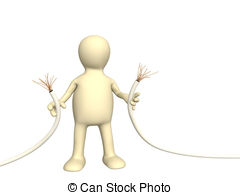 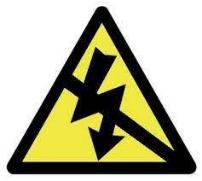 de verbreking van de spanningde bezetting van het spoorde seinvoorbijrijding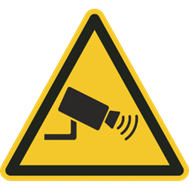 de vrijmakingde bewaking de bezetting 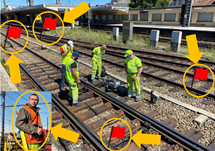 de vrijmaking van het spoorde bezetting van het spoorde beveiliging van het spoor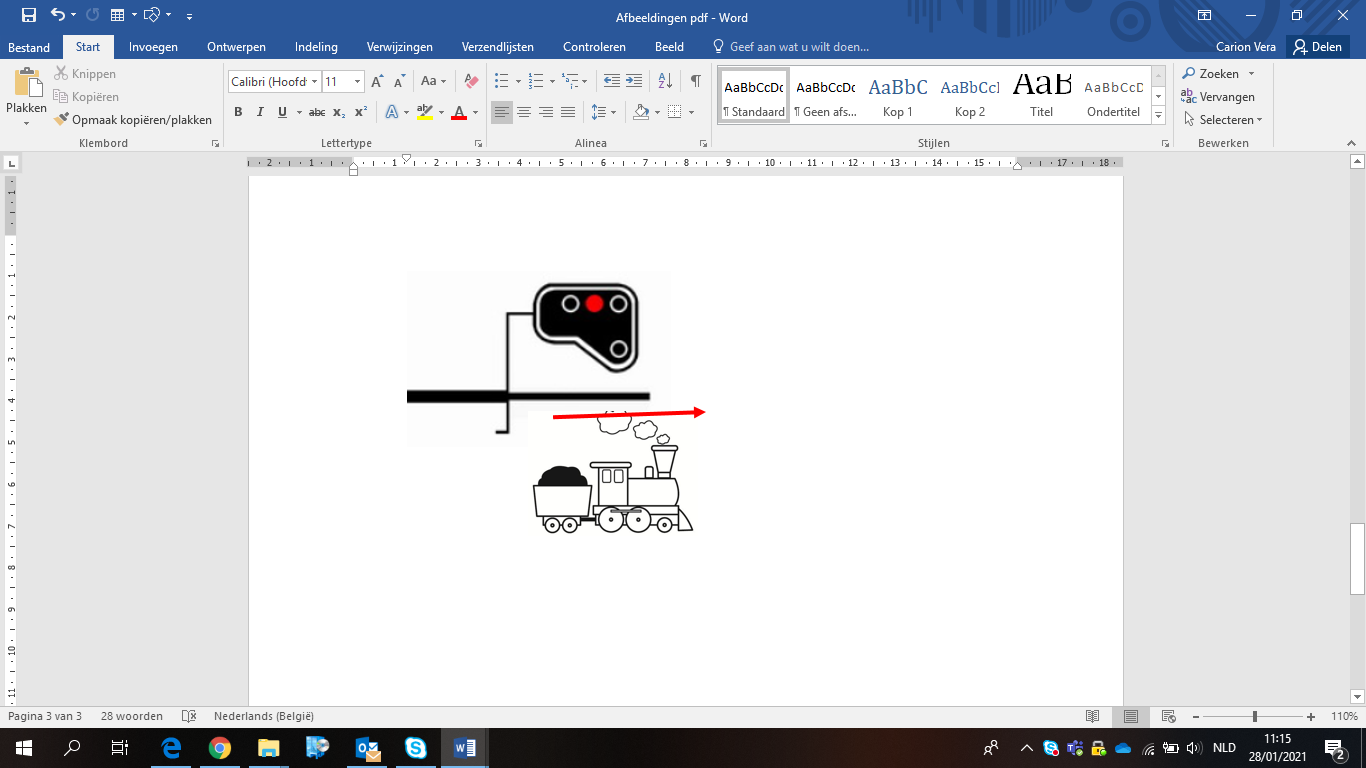 een seinvoorbijrijdingde bezetting van het spoorde buitenspanningstelling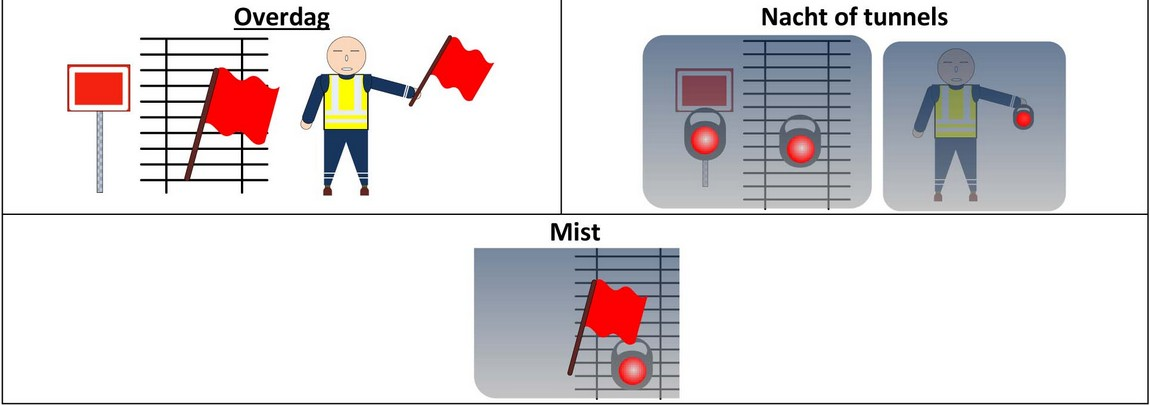 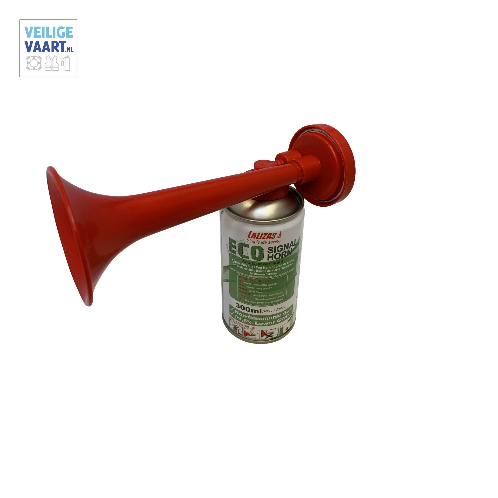 de vrijmakingde dekkingde veiligheidsuitrusting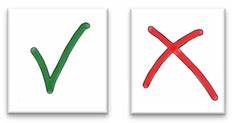 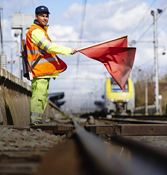 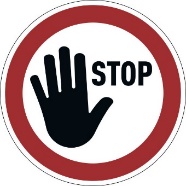 De schildwacht geeft het bevel voor het stoppen.x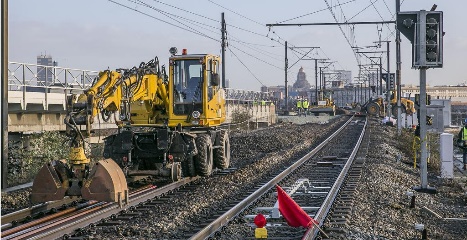 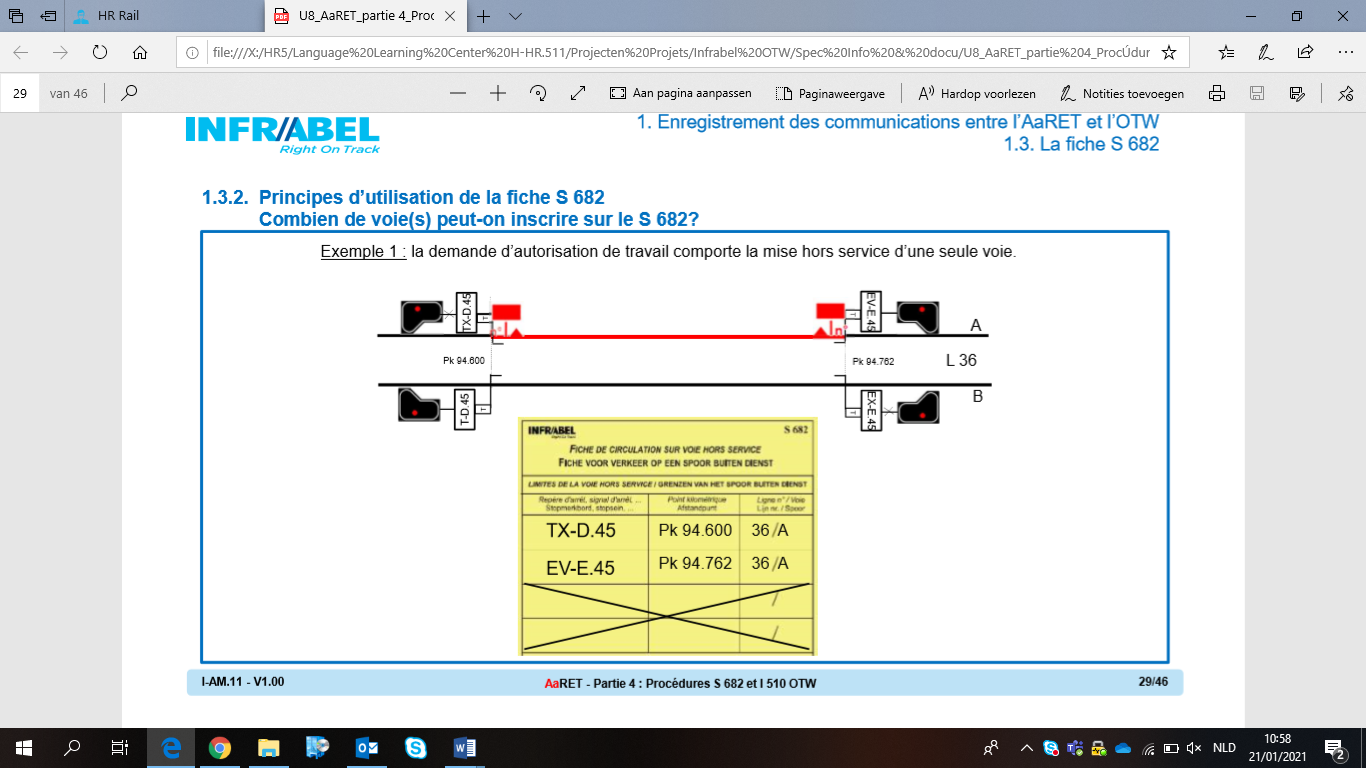 De lijn 50A is in dienst.x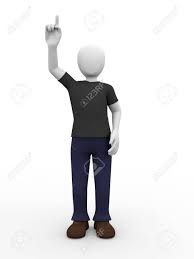 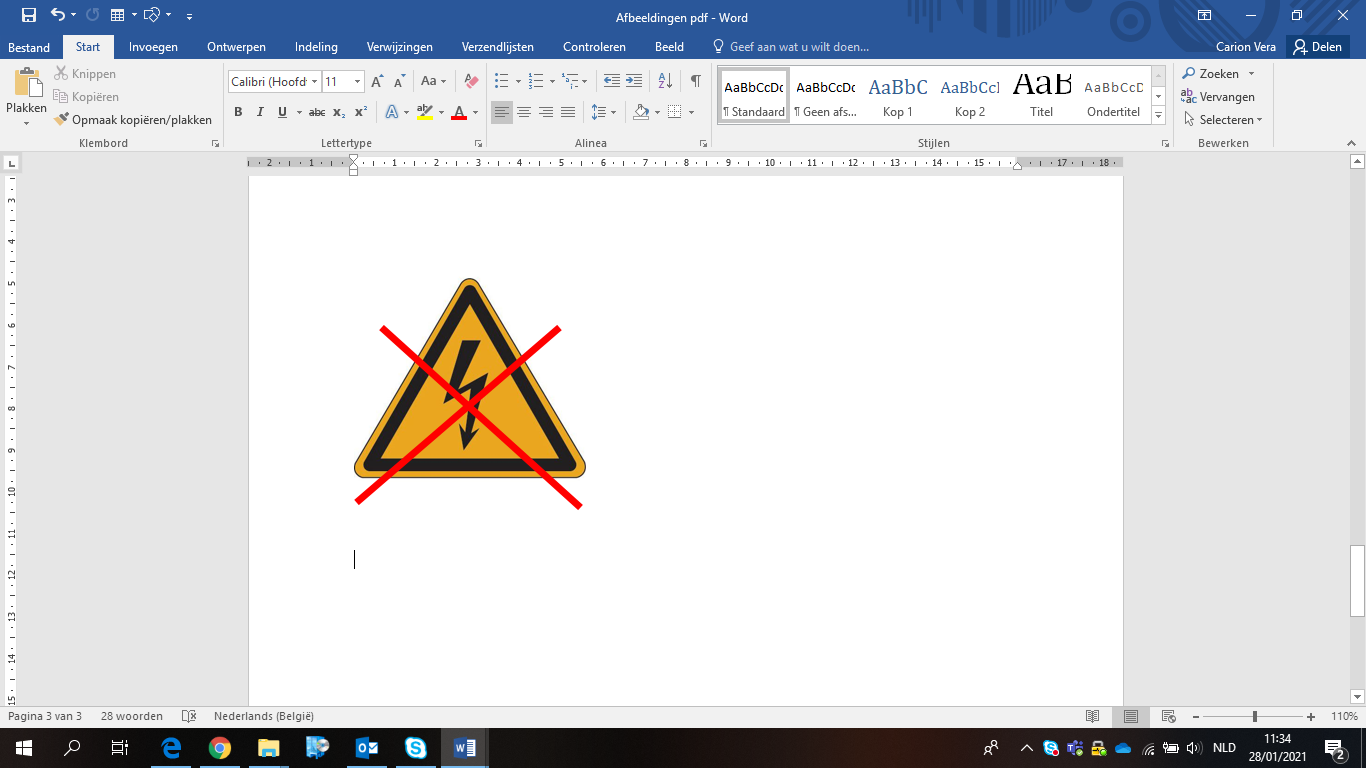 Hij vraagt de buitenspanningstelling van het spoor.x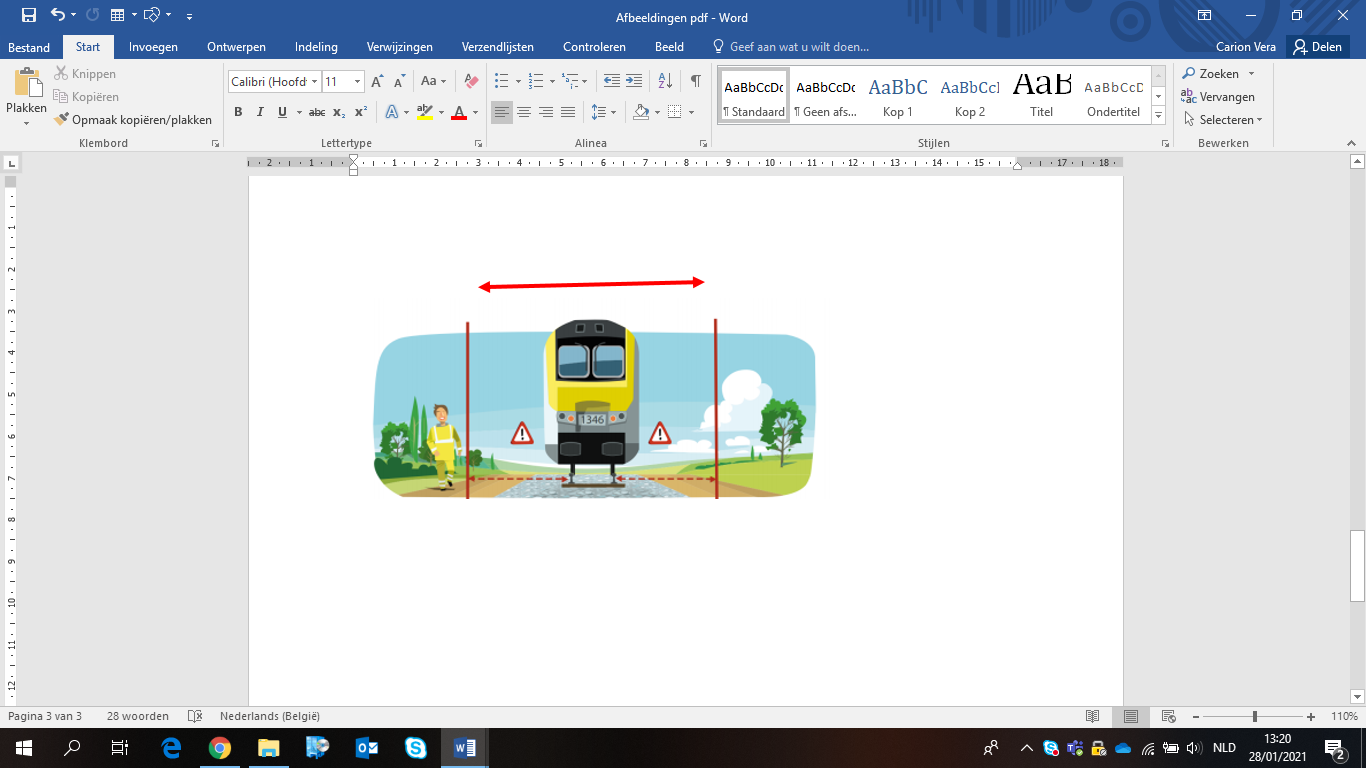 De man loopt buiten de gevarenzone.x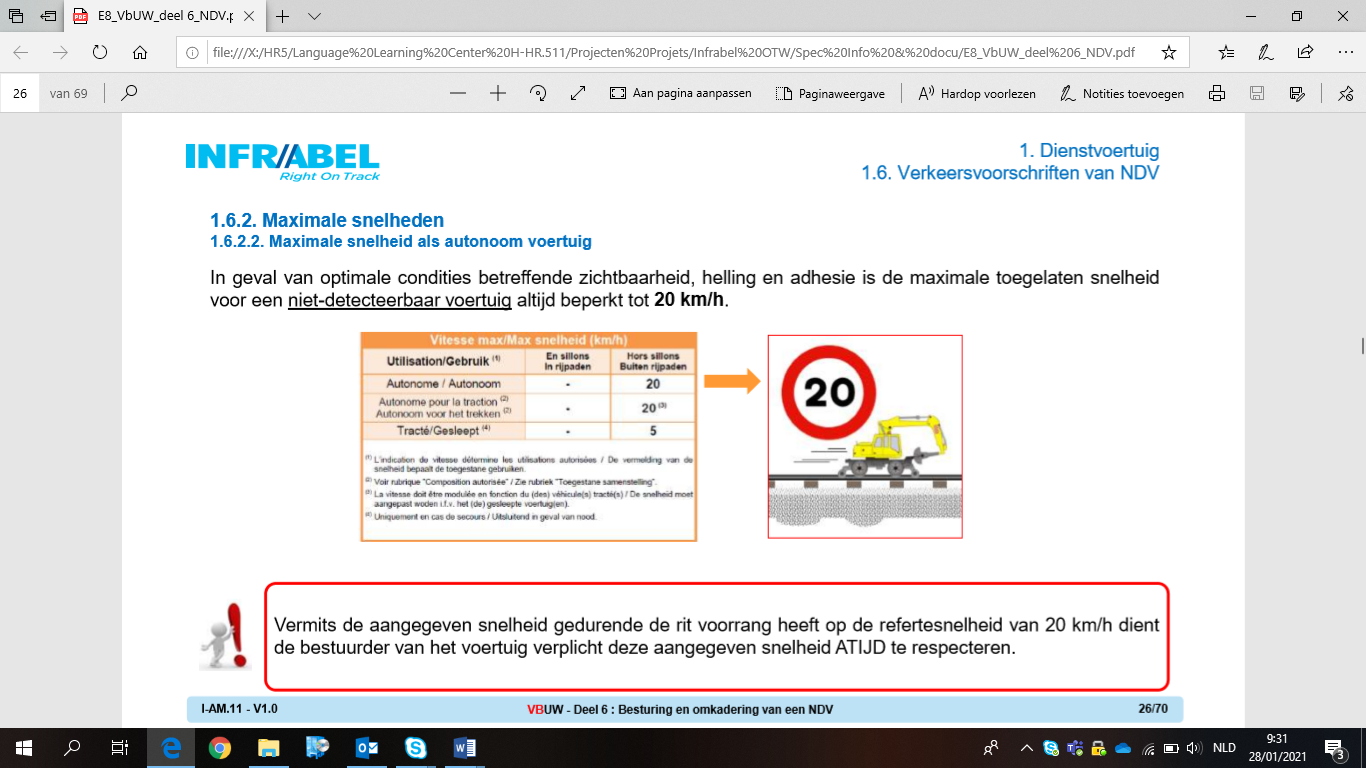 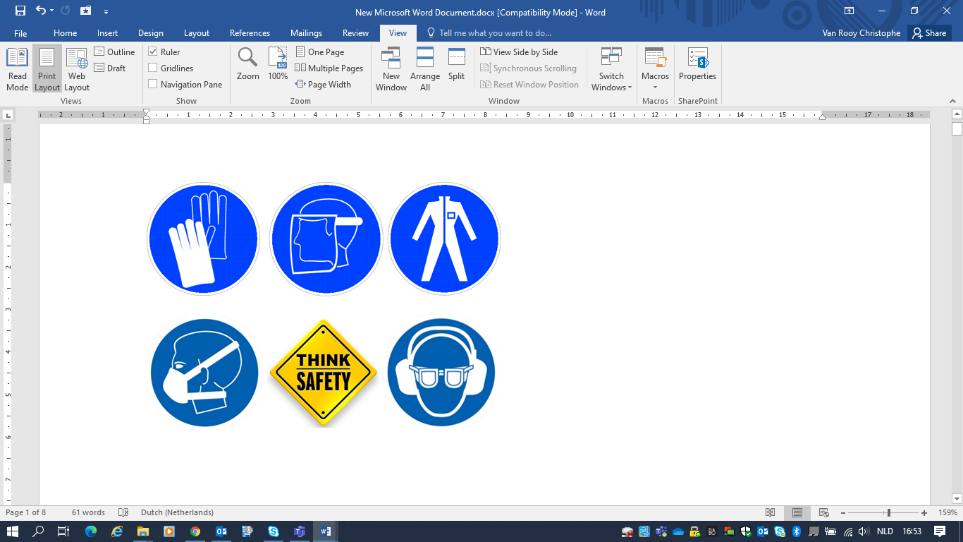 De maximaal toegelaten snelheid is 20km/U.Wij respecteren de veiligheidsmaatregelen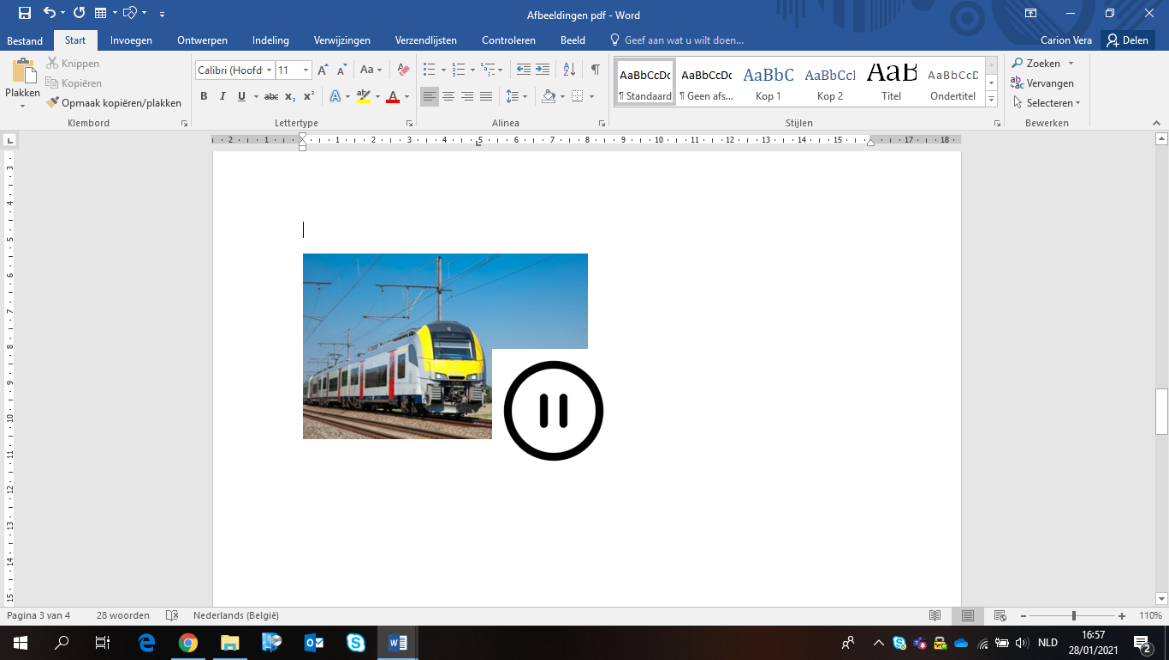 alarm slaan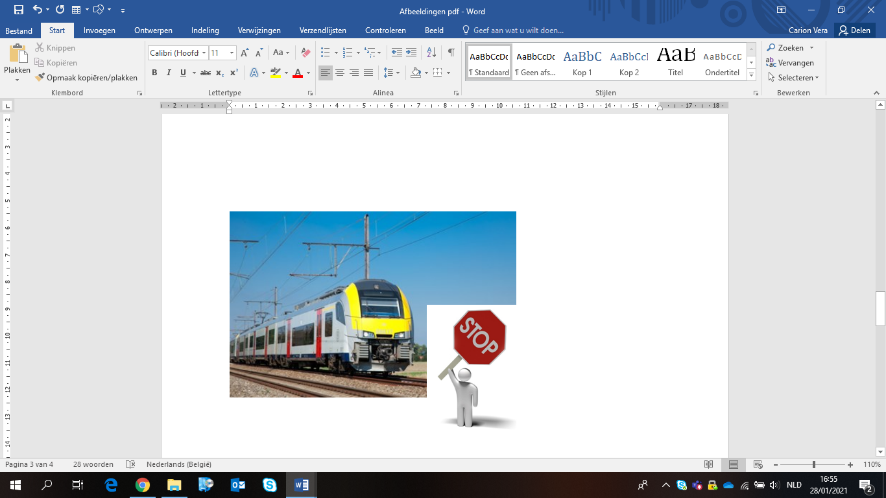 Het verkeer onderbreken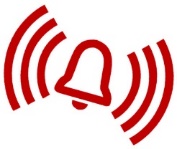 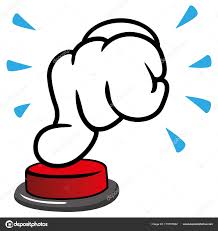 Een alarmbericht sturen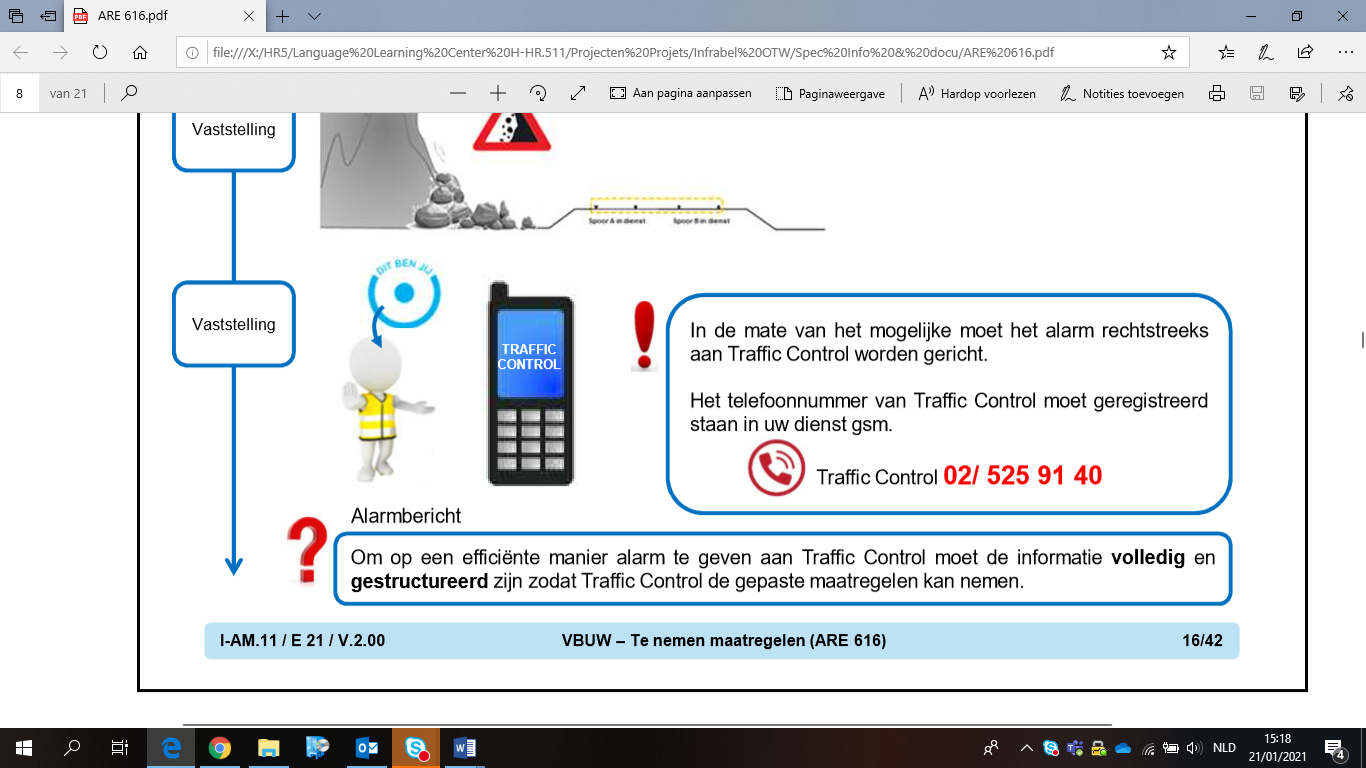 Het verkeer stoppen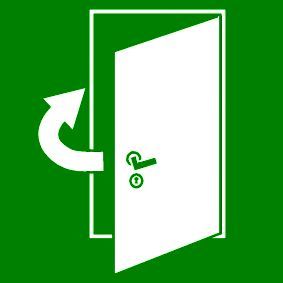 OpenenSluitenPlaatsen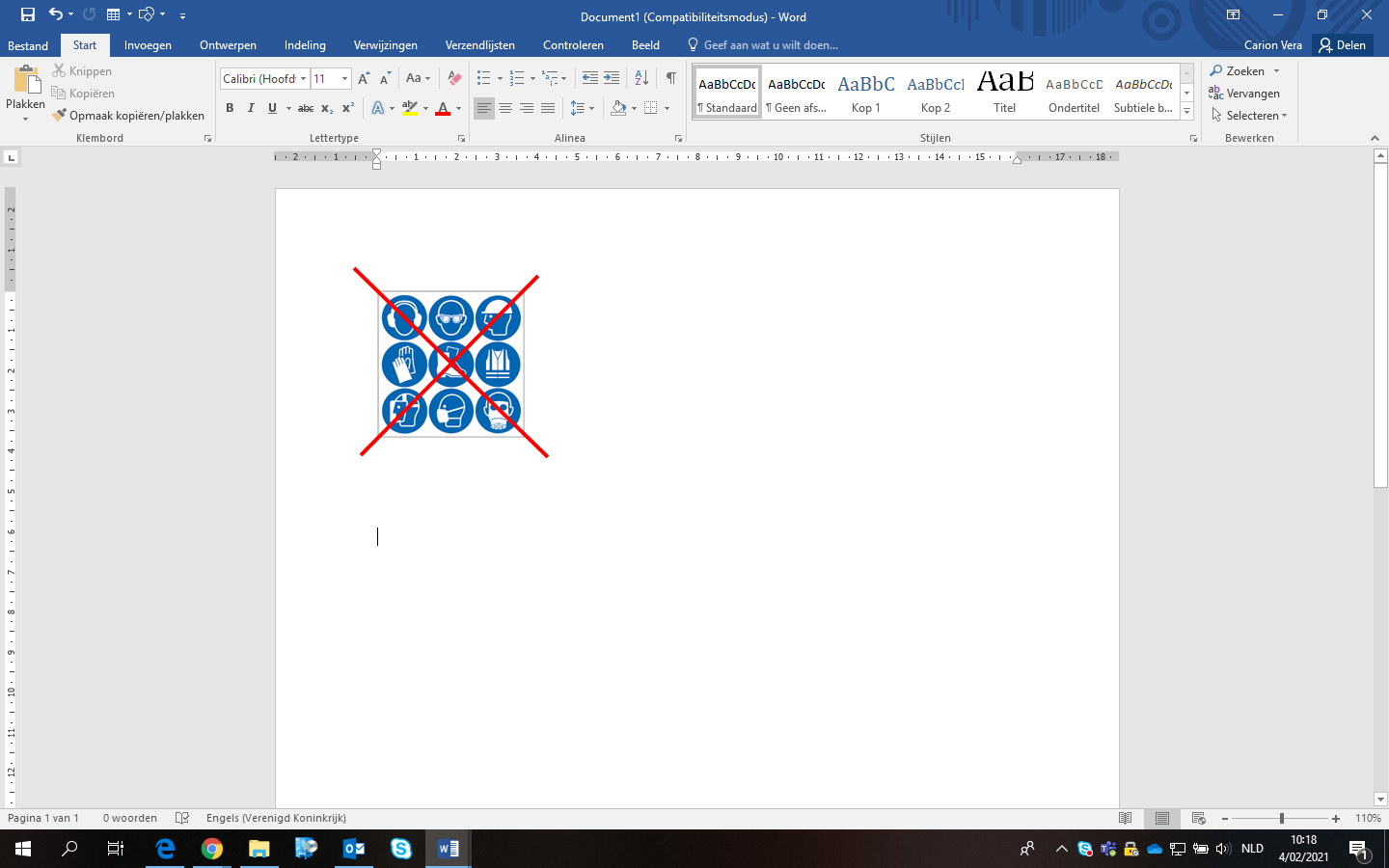 De veiligheidsmaatregelen…OpheffenRespecterenimmobiliseren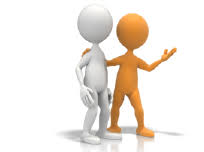 vergezellensluitenplaatsen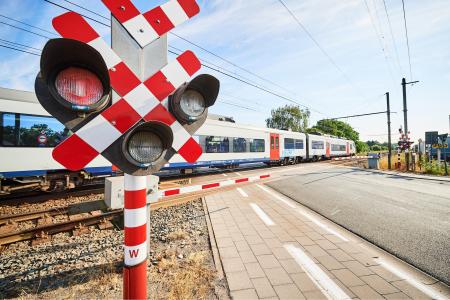 De overweg…dekkenopheffenoverschrijden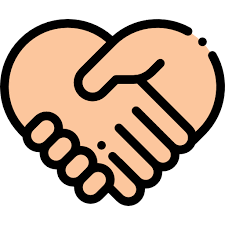 vergezellenrespecterenvrijmaken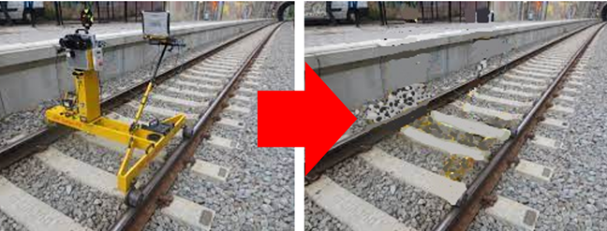 Het spoor…beveiligenrespecterenvrijmaken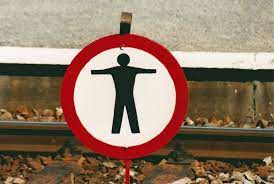 Het is … de sporen over te stekenverbodenonderbrokengesloten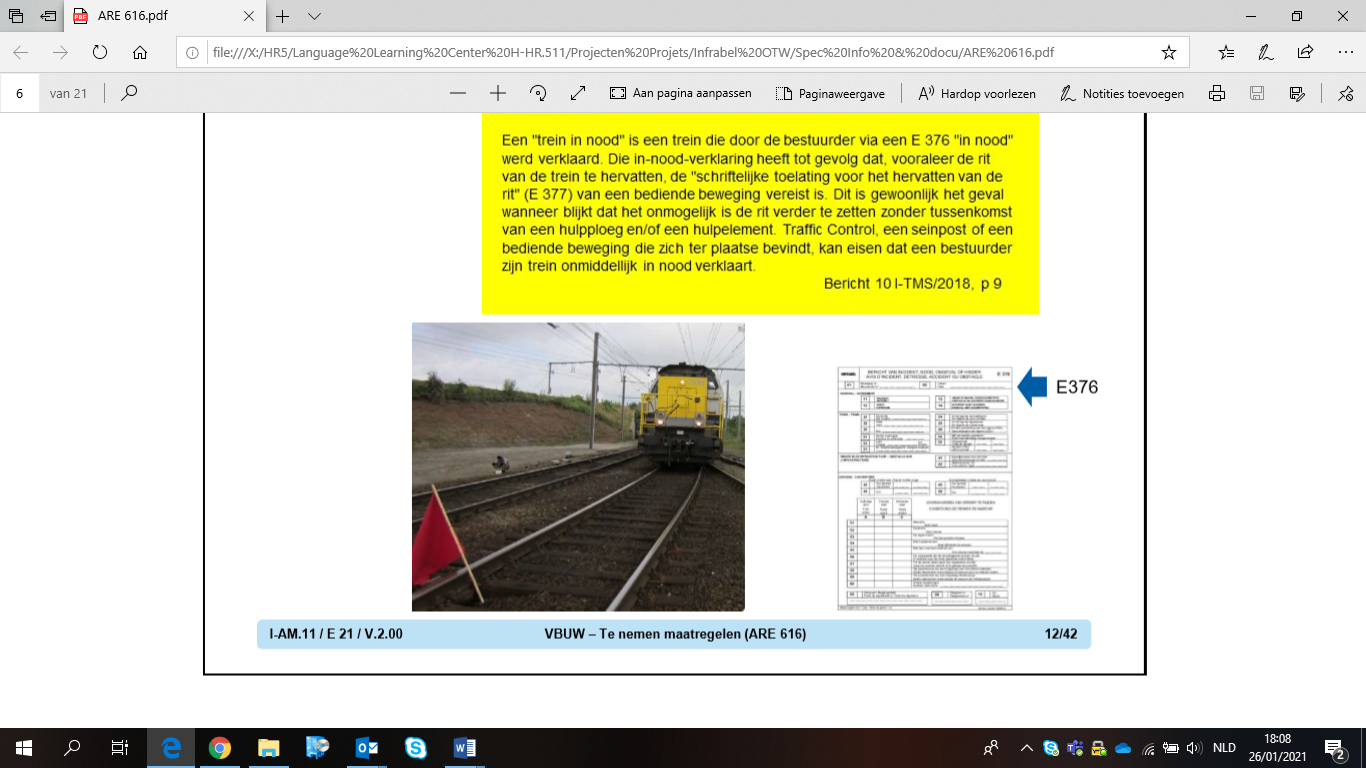 Het spoor…opheffen respecterenbeveiligen